NOM DU PORTEUR DE PROJET : La Pierre Angulaire (Habitat et Humanisme)Partie I : Description de l’actionIntitulé du projet : « Ma vie sauvage à la Croix-Rousse »Type d’actionConférence débatForumCycle d’ateliersAction de sensibilisationAutre	Rappel descriptif synthétique de l'action : Le projet consistait à proposer aux habitants du quartier de la Croix-Rousse et des quartiers limitrophes de participer à un chantier de création artistique. Il a abouti à la création d'une pièce théâtrale originale présentée publiquement en mars 2018. Calendrier de réalisation : Août 2017 : Dès la signature de convention avec la Conférence des financeurs, nous avons établi un plan de prospection pour faire connaître la proposition Fin septembre 2017 : Début des premières séances d’écriture  Fin février 2018 : Fin des ateliers théâtre 1er mars : Représentation finale au théâtre de la Croix-Rousse Expliciter si écart avec calendrier initial : L’action a démarré avec trois semaines de retard en raison du délai nécessaire à la prospection pour faire connaître la proposition. La convention ayant été signée fin août 2017, nous avons fait notre possible pour développer efficacement et rapidement la proposition. En accord avec la Conférence des financeurs (mail reçu de Aurelie Mayjonade le 17/11/2017), 3 séances ont été conduites sur le 1er trimestre 2018, l’ensemble des crédits n’ayant pas été utilisé en 2017, ainsi qu’une représentation théâtrale pour le 1er mars (mail reçu de Aurelie Mayjonade le 16/11/2017).Supports de communications utilisésAffiches/flyersArticle dans la presseArticles dans le bulletin communalInvitation personnelle (Boites aux lettres, mails…)Communication par le réseau associatif localAutrePartie II : Évaluation:Public visé total (en nombre de bénéficiaires) : 15               Public total atteint(en nombre de bénéficiaires : 6Part de bénéficiaires sans perte d’autonomie (en %) : 83%Expliciter si écart : Les délais de réalisation étant contraints, nous avons réalisé une campagne de prospection relativement rapide (environ 1 mois), ce qui n’a pas permis d’installer et de déployer la connaissance de ce programme avec nos partenaires prescripteurs (mairie du 1er et 4e, associations locales), qui souhaitaient le faire connaître lors de manifestations à destination des seniors mais à des dates trop tardives. Le profil des participants correspondait-il au profil ciblé pour ce type d’action ?OUI							  NONCommentaires : Le projet visait les personnes âgées isolées du secteur croix-roussien, vivant à domicile et n’étant pas encore en état de dépendance. Un bilan de l’expérience réalisé par questionnaire laisse apparaître les caractéristiques suivantes : Cible géographique : Les participants résidaient sur les territoires visés par l’opération (Lyon Croix-Rousse et alentours). Situation personnelle des bénéficiaires : Aucun usager ne vivait en couple (situation : veuvage, divorcé, célibataire). Situation d’isolement : Les personnes présentes des situations relativement disparates. Si aucune ne bénéficie de visites régulières de la part de leur famille (phénomène accentué par l’absence de vie maritale ou de concubinage), tous ont une vie sociale active.  Rappel des objectifs : Les objectifs de l’atelier étaient les suivants : Permettre aux personnes âgées de devenir acteurs d'un projet artistique valorisant et socialement partagé. Fédérer les personnes autour d’une action attractive afin de casser l’isolement et encourager une dynamique d’échanges et de rencontres. Stimuler les potentiels des participants (facultés cognitives, engagement physique et mobilité, créativité) pour renforcer la confiance en soi et le bien vieillir. Encourager la transmission de mémoire des seniorsIndicateurs présentés dans votre réponse à l’appel à projets :Un questionnaire de satisfaction visait à recenser des éléments qualitatifs de satisfaction : Satisfaction des séances d’écritures Satisfaction des séances de théâtre Qualité de l’accueil au sein de l’EHPAD Adéquation Résultats/ObjectifsLes résultats ont été les suivants : Séances d’écritures : 100% de satisfaction (dont 75% de « tout à fait satisfaits » et 25% de « plutôt satisfaits » Séances de théâtre : 100% de satisfaction (100% « tout à fait satisfaits »)Qualité de l’accueil au sein de l’EHPAD : 100% des participants ont estimé que l’accueil avait été « Très bon ».Au terme de l’action de prévention, avez-vous pu constater un impact positif sur :L’état de santé des participants OUI							  NONL’évolution des comportements OUI							  NONPrécisez les effets de l'action constatés : Les indicateurs de santé restent difficile à mesurer dans le cadre d’une opération à visée non-thérapeutique. Le projet avait pour objectifs la création de lien social afin de prévenir la dépendance. Néanmoins, il semble que le travail de mémoire et de mise en scène des participants a favorisé le développement de l’estime de soi. L’accueil par un public de ses témoignages. Voici ci-dessous le retour d’une participante : «  (Les ateliers) m’ont permis de reprendre le dessus grâce à l’humanité que j’y ai trouvé. En plus, je me rends compte que c’est rare qu’on nous demande de raconter notre enfance (les enfants souvent nous rabrouent) et surtout qu’on nous écoute ». Au terme de l’action de prévention, des participants vous ont-ils fait part de leurs souhaits de :Faire le même type d’action avec la même thématiqueOUI							  NONFaire le même type d’action avec une thématique différenteOUI							  NONLes bénéficiaires ont-ils fait remonter des besoins/attentes ?OUI							  NONSi oui lesquels ?  L’ensemble des participants s’est dit prêt à renouveler l’expérience, et a souligné la qualité de « l’ambiance ». Des ajustements ont-ils été nécessaires en cours d’action :OUI							  NONSi oui, pourquoi et lesquels ? Le retard pris sur les séances prévisionnelles a demandé la fusion de deux séances écritures et théâtre. Une participante a également arrêté la proposition, du fait de son état de santé. Quels sont les points à améliorer ? Le développement de la communication devra se faire rapidement et en proximité avec nos partenaires (mairies, CCAS, associations…). La salle de l’établissement où se sont déroulées les séances a été décrite comme mal agencée par les accompagnateurs. Une réflexion sur des possibilités alternatives devra être réfléchie. Partie III : Difficultés rencontréesDifficultés matérielles        Trouver une salle appropriéeOUI							  NONTrouver le matériel nécessaireOUI							  NONDifficultés à mobiliserDes bénévoles pour aider / organiserOUI							  NONDes participantsOUI							  NONAutres difficultés particulières :Partie IV : Les aspects financiersLes financeurs sollicités ont-ils tous participé à votre action ?OUI							  NONOnt-ils participé à la hauteur du financement sollicité ?OUI							  NONRappel montant budget prévisionnel total : 28 271,79 € Budget final utilisé (voir également bilan détaillé à remplir en page suivante) : 27 355,79 € BILAN FINANCIER DETAILLÉ DE L’ACTION SPÉCIFIQUESi vous avez vos propres documents financiers, vous pouvez les fournir en lieu et place de ce document. Ils doivent être certifiés par le trésorier ou son délégataire.Certifié par le trésorier :  Nom, prénom :Signature :PERSPECTIVES :Commentaire si évolution de l’action envisagée : REMARQUES, SUGGESTIONS ET ATTENTES PAR RAPPORT À L’ORGANISATION DE L’APPEL À PROJETS DE LA MÉTROPOLE DE LYON :Notre principale difficulté concerne les délais de réponses, lesquels peuvent bousculer les calendriers prévisionnels. L’accompagnement et la disponibilité de la Conférence des financeurs à nos questions est excellente. CONFERENCE DES FINANCEURS DE LA PRÉVENTION DE LA PERTE D’AUTONOMIE DE LA METROPOLE DE LYONBILAN DE L’ACTION 2017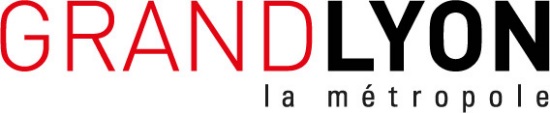 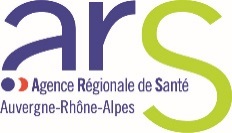 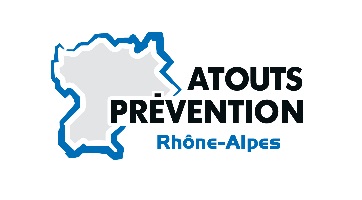 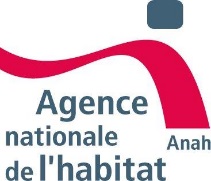 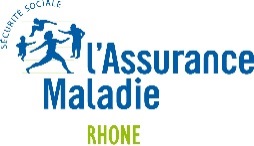 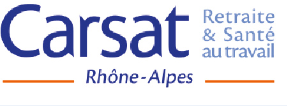 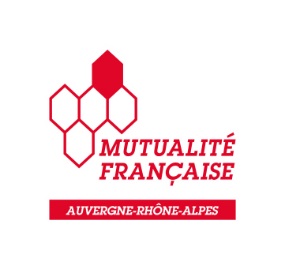 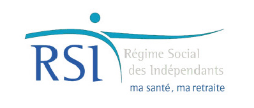 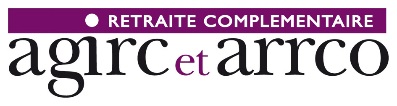 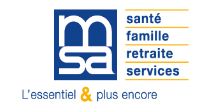 Types d'actions financéesTypes d'actions financéesBénéficiairesBénéficiairesBénéficiairesBénéficiairesBénéficiairesBénéficiairesBénéficiairesBénéficiairesNomenclature des actionsNomenclature des actionsHommesFemmesGIR 1 à 4GIR 5 - 660-69 ans70-79 ans> 80 ansTotalNombre d'actions réaliséesTerritoire couvertMontant financier global Actions collectives de préventionSanté globale / bien vieillir, dont : Actions collectives de préventionNutrition Actions collectives de préventionMémoire 2 4 12  3 6 12 Lyon 1er, Lyon 4, Villeurbanne, Caluire27 355,79 Actions collectives de préventionSommeil Actions collectives de préventionActivités physiques / prévention des chutes Actions collectives de préventionBien être et estime de soi Actions collectives de préventionLien social Actions collectives de préventionHabitat et cadre de vie Actions collectives de préventionAutres, dont Actions collectives de préventionSécurité routière Actions collectives de préventionAccès aux droits Actions collectives de préventionPréparation à la retraiteCHARGESCHARGESPRODUITSPRODUITSPRODUITS Charges d’exploitationProduits d’exploitation·  Achats, consommation·    Ventes matières et fournitures 800 - Produits/marchandises…·   Services extérieurs- Services/activités  …- Location200 ·    Subventions- Entretien…………………….- Conférence des financeurs28 271,79…- Assurance…………………….- Union européenne…….…- Études et recherches…………………….- État…….…- Divers1704 - Région…….…-  Métropole         …….…·   Autres services extérieurs-  Département…….…- Honoraires24 451.79- Commune…….…- Information-communication…………………….- Communauté de communes……..…- Transports/déplacements200 -  Autres (Précisez)    …….…- Poste et Télécom…………………….-  …….…- Cotisations…………………….- Divers…………………….·    Autres produits…….…·   Impôts et taxes…………………….·   Charges de personnel- Rémunérations…………………….- Charges sociales…………………….- Frais de formation (salariés)…………………….- Cotisations…….…- Frais de formation (bénévoles)…………………….- Dons…….……………………….·   Autres charges…………………….- Autres…….…                                                 TOTAL27 355,79                                                 TOTAL28 271,79…·   Excédent916·   Déficit…….…TOTAL GÉNÉRAL28 271,79TOTAL GÉNÉRAL28 271,79…Emploi des contributionsContributions volontaires volontaires en natureen natureSecours en nature………………….…Bénévolat300…Mise à disposition de biens etservices (locaux, matériel…)2 000Prestations en nature2 000…Personnel bénévole300Dons en nature…….…TOTAL…………………….TOTAL…….…